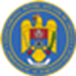 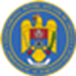                        COMISIA DE CONCURSTEMATICA ȘI BIBLIOGRAFIApentru concursul privind ocuparea postului vacant de subofițer tehnic principal din cadrul Structurii de securitate de la nivelul Inspectoratului Județean pentru situații de urgență “Porolissum” al județului Sălaj prin încadrare directăNotă: Actele normative precizate se vor studia având în vedere toate evenimentele legislative intervenite până la data publicării anunțului.COMISIA DE CONCURSNr. CriBIBLIOGRAFIE'TEMATICĂ1.Legea nr. 80/1995 privind statutul cadrelor militareDispoziții generale;Îndatoririle și drepturile cadrelor militare;Proveniența ofițerilor, maiștrilor militari și subofițerilor;Acordarea gradelor și înaintarea cadrelor militare în gradele următoare;Aprecierea, încadrarea și promovarea în funcție a cadrelor militare;Trecerea în rezervă sau direct în retragere a cadrelor militare.2.Ordonanța de urgență a Guvernului nr.21/2004 privind Sistemul Național de Management al Situațiilor de Urgență  Dispoziții generale;Organizarea Sistemului Național;Atribuțiile componentelor Sistemului Național.3.Hotărârea Guvernului nr. 1490/2004 pentru aprobarea Regulamentului de organizare și funcționare și a organigramei Inspectoratului General pentru Situații de UrgențăDispoziții generale;Atribuții;Organizare și funcționare;Personalul, drepturile și îndatoririle acestuia pentru îndeplinirea atribuțiilor specifice.4.Hotărârea Guvernului nr. 1492/2004 privind principiile de organizare, funcționarea și atribuțiile serviciilor de urgență profesionisteDispoziții generale;Principii de organizare și funcționare; Atribuții;Personalul inspectoratelor pentru situații de urgență și atribuțiile acestuia.5.Legea nr.182/2002 privind protecția informațiilor clasificateDispoziții generale;Informații secrete de stat;Informații secrete de serviciu;Obligații, răspunderi și sancțiuni.6.Hotărârea Guvernului nr.585/2002 pentru aprobarea Standardelor naționale de protecție a informațiilor clasificate în RomâniaDispoziții generale;Clasificarea și declasificarea informațiilor. Măsuri minime de protecție specifice claselor și nivelurilor de secretizare;Reguli generale privind evidența, întocmirea, păstrarea, procesarea, multiplicarea, manipularea, transportul, transmiterea și distrugerea informațiilor clasificate;Protecția informațiilor secrete de stat;Condițiile de fotografiere, filmare, cartografiere și executare a unor lucrări de arte plastice în obiective sau locuri care prezintă importanță deosebită pentru protecția informațiilor secrete de stat;Exercitarea controlului asupra măsurilor privitoare la protecția informațiilor clasificate; Securitatea industrială;Protecția surselor generatoare de informații  INFOSEC.7.Hotărârea Guvernului nr.781/2002 privind protecția informațiilor secrete de serviciuProtecția informațiilor secrete de serviciu.8.Hotărârea Guvernului nr.1349/2002 privind colectarea, transportul distribuirea și protecția, pe teritoriul Românieita corespondenței clasificateDispoziții generale;Colectarea, transportul, distribuirea și protecția corespondenței clasificate;Obligații, răspunderi și sancțiuni; Dispoziții finale.